DINAMO БОУЛИНГПРИГЛАШАЕМ ДЕТЕЙ И РОДИТЕЛЕЙ ХОРОШО ПРОВЕСТИ ВРЕМЯ ВМЕСТЕ И ПОИГРАТЬ В БОУЛИНГ.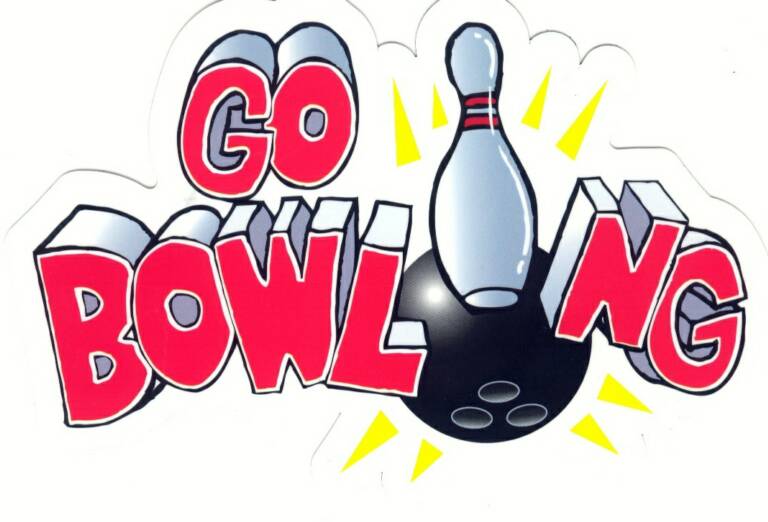 ЗАПИСАТЬСЯ У ТРЕНЕРА ЭДГАРА ДО 10.01.2018МЕСТА ОГРАНИЧЕНЫ !!!Дата: 27.01.2018Время: 15:00-17:00Место: BOWLERO ATPŪTAS UN IZKLAIDES CENTRS (LIELIRBES IELA 27 У Т/Ц SPICE)Стоимость: 15 ЕВРО С ЧЕЛОВЕКА (В СТОИМОСТЬ ВХОДИТ ИГРА В БОУЛИНГ 2 ЧАСА, ОБУВЬ ДЛЯ ИГРЫ, ЗАКУСКИ И НАПИТОК, А ТАКЖЕ МАЛЕНЬКИЙ ПОДАРОК ОТ DINAMO LAT)DINAMO BOULINGSAICINĀM BĒRNUS UN VECĀKUS KOPĀ JAUTRI PAVADĪT LAIKU UN UZSPĒLĒT BOULINGU.PIERAKSTĪTIES PIE TRENERA EDGARA LĪDZ 10.01.2018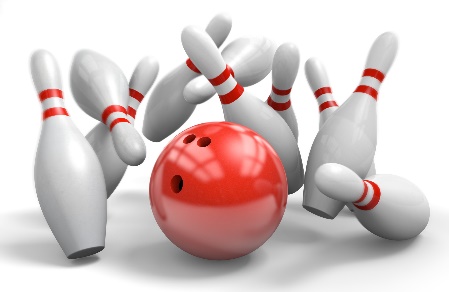 VIETU SKAITS IEROBEŽOTS !!!Datums: 27.01.2018Laiks: 15:00-17:00Vieta: BOWLERO ATPŪTAS UN IZKLAIDES CENTRS (LIELIRBES IELA 27 pie T/C SPICE)Cena: 15 EUR no cilvēka(CENĀ IETILPST BOULINGA SPĒLE 2 STUNDAS, BOULINGA APAVI, UZKODAS UN DZĒRIENS, KĀ ARĪ MAZIŅA DĀVANA NO DINAMO LAT)